Instructions:Use the arrow keys or the mouse cursor to move through the docoment.Add your own photo by choosing one of the following options:Right click the image. Select Change picture in the menu and select this device, then find your picture.Place the cursor near the image and select the image with Shift + right arrow key. Then press Shift fn lock + F10 to open the window. Select change image in the menu and select This devicie, find your image.Don’t forgett to edit the alt text that is in the image.Replace all text surrounded by { curly brackets } with your own personal information by deleting the existing text and typing your own text.Don’t forget to delet all instructions before sending you letter. And delete this box!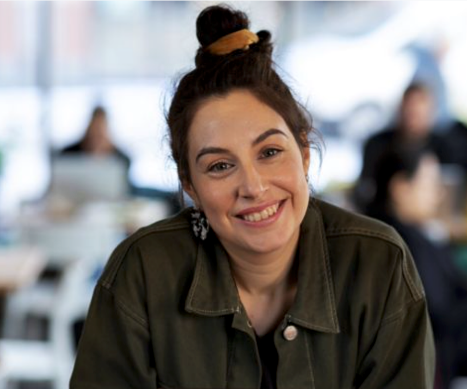 {First Name Last Name}{Place, date}Dear {Recipient Name}{Get started right away: Click any placeholder text (such as this one) and start typing to replace it with your own.Do you want to insert a picture from your own files or add a shape, text box, or table? It’s easy! Select the Insert tab and choose the option that you want by clicking on it. Find more easy-to-use tools on the insert tab, like adding hyperlinks, inserting comments, or adding automatic page numbering.}Sincerely,{Your name}